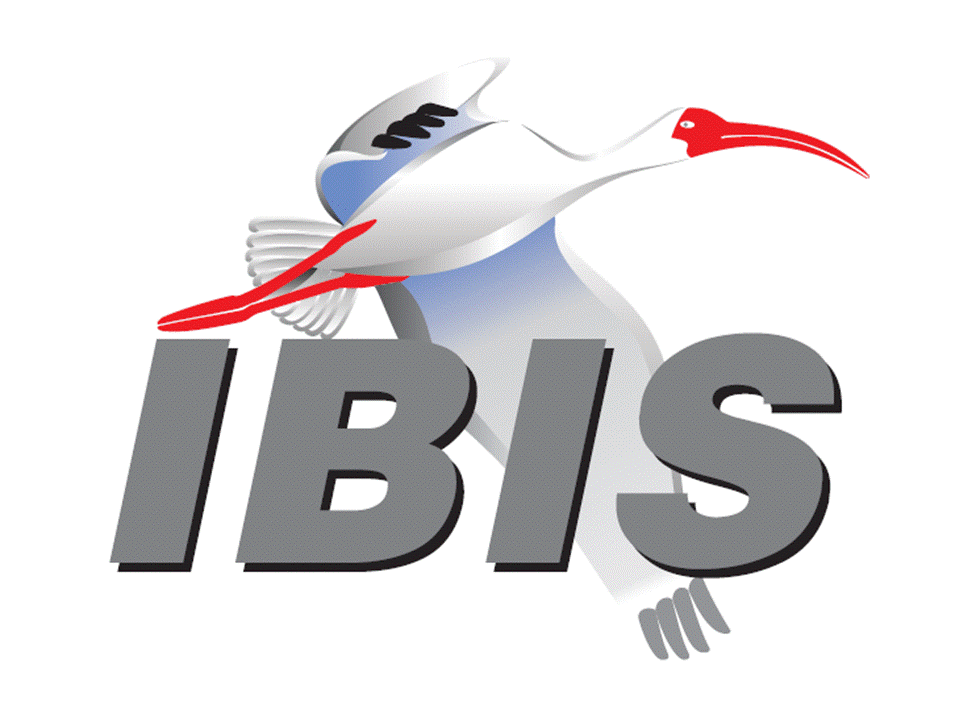 IBIS Open Forum MinutesMeeting Date: October 6, 2017Meeting Location: TeleconferenceVOTING MEMBERS AND 2017 PARTICIPANTSANSYS				Curtis Clark*, Toru WatanabeApplied Simulation Technology	(Fred Balistreri) Broadcom				[Bob Miller], (Cathy Liu)Cadence Design Systems		Brad Brim*, Sivaram Chillarige, Debabrata Das					  Ambrish Varma*, Kumar Keshavan, Ken Willis					  Brad GriffinCisco Systems			(Bidyut Sen)CST					Stefan Paret, Matthias Troescher, Burkhard Doliwa					  Danilo Di Febo, Alexander MelkozerovEricsson				Zilwan MahmodGLOBALFOUNDRIES		Steve ParkerHuawei Technologies			(Jinjun Li)IBM	Luis Armenta, Adge Hawes, Greg EdlundInfineon Technologies AG 		(Christian Sporrer)Intel Corporation	Michael Mirmak*, Hsinho Wu*, Eddie Frie  Gianni Signorini, Barry GrquinovicIO Methodology			Lance Wang*Keysight Technologies	Radek Biernacki*, Pegah Alavi, Fangyi Rao  Stephen Slater, Jian YangMaxim Integrated			Joe Engert, Don Greer, Yan Liang, Hock SeowMentor, A Siemens Business		Arpad Muranyi*, Nitin Bhagwath, Praveen Anmula (formerly Mentor Graphics)		  Fadi Deek, Raj Raghuram, Dmitry Smirnov  Bruce Yuan, Carlo BleuMicron Technology			Randy Wolff, Justin Butterfield*, Jeff Shiba, Harry ShinNXP					(John Burnett)Qualcomm				Tim Michalka, Kevin RoselleRaytheon				Joseph AdaySiSoft					Mike LaBonte*, Walter Katz*, Todd Westerhoff  Steve SilvaSynopsys				Kevin Li, Ted Mido*, John Ellis, Scott WedgeTeraspeed Labs			Bob Ross*Xilinx					(Raymond Anderson)Zuken					Ralf Bruening, Michael Schaeder, Alfonso GambuzzaOTHER PARTICIPANTS IN 2017Accton					Raul LozanoASUS					Nick Huang, Bin-chyi TsengContinental AG			Stefanie SchatteASIC					David BanasExtreme Networks			Bob HallerGhent University			Paolo ManfrediHamburg University of Technology	Torsten Revschel, Torsen WendtIdemWorks				Michelangelo BandinuIndependent				Dian Yang, Lawrence DerJohn Baprawski, Inc.			John BaprawskiKEI Systems				Shinichi MaedaLattice Semiconductor		Maryam Shahbazi, Dinh TranLeading Edge				Pietro VergineLexington Consulting			Mike BargPolitecnico di Torino			Claudio Siviero, Stefano Grivet-Talocia, Igor StievanoSAE International			(Thomas Munns)Signal Metrics				Ron OlisarSPISim				Wei-hsing HuangSTMicroelectronics			Fabio Brina, Olivier BayetToshiba				Yasuki TorigoshiUniversité Blaise Pascal		Mohamed ToureUniversité de Bretagne Occidentale	Mihai TelescuZTE Corporation			(Shunlin Zhu)In the list above, attendees at the meeting are indicated by *.  Principal members or other active members who have not attended are in parentheses. Participants who no longer are in the organization are in square brackets.UPCOMING MEETINGSThe bridge numbers for future IBIS teleconferences are as follows:Date				Meeting Number		Meeting PasswordOctober 18, 2017	EPEPS IBIS Summit – no teleconferenceOctober 27, 2017		624 999 876			IBISfriday11For teleconference dial-in information, use the password at the following website: 	http://tinyurl.com/zeulerrAll teleconference meetings are 8:00 a.m. to 9:55 a.m. US Pacific Time.  Meeting agendas are typically distributed seven days before each Open Forum.  Minutes are typically distributed within seven days of the corresponding meeting.NOTE: "AR" = Action Required.-------------------------------------------------------------------------------------------------------------------------------INTRODUCTIONS AND MEETING QUORUMMike LaBonte declared that a quorum was reached and the meeting could begin.  Justin Butterfield took the meeting minutes. CALL FOR PATENTSMike LaBonte called for declaration of any patents or pending patents related to the IBIS 3.2, IBIS 4.2, IBIS 5.1, IBIS 6.1, Touchstone 2.0, IBIS-ISS 1.0 or ICM 1.1 specifications.  No patents were declared.REVIEW OF MINUTES AND ARSMike LaBonte called for comments on the minutes of the September 15, 2017 IBIS Open Forum teleconference.  Bob Ross commented that the EPEPS IBIS Summit meeting should be listed in the Upcoming Meetings section.  Walter Katz moved to approve the minutes.  Bob seconded the motion. There were no objections.  Mike reviewed ARs from the previous meeting.Mike LaBonte to move EDI CON to the bottom of the Summit page [AR].Mike reported this as done.Mike LaBonte to draft policies and procedures ratification email, including Radek Biernacki [AR].Mike reported this as done.  ANNOUNCEMENTS, CALL FOR ADDITIONAL AGENDA ITEMSNone.MEMBERSHIP STATUS AND TREASURER'S REPORTBob Ross reported that we are still at 25 members.  Our account balance is at $28,744 for 2017.  Actual cash flow of $26,994 has been collected in 2017.  We are expecting ZTE to join as an additional member, but we are waiting on the closure of money to be received.  He also noted we expect to spend some money on the upcoming summit meetings.WEBSITE ADMINISTRATIONMike LaBonte reported that the Broadcom contact has been changed on the roster page, and ZTE has been added to the members page.MAILING LIST ADMINISTRATIONCurtis Clark reported that there were a few additions to the mailing list from our potential new member.LIBRARY UPDATENo update.INTERNATIONAL/EXTERNAL ACTIVITIES- ConferencesEPEPS – The 26th IEEE Conference on Electrical Performance of Electronic Packaging and Systems will be held in San Jose, CA on October 15-18, 2017.  An IBIS Summit at this event is planned.  More information is available at:http://www.epeps.org/- Press UpdateNone.- Related standardsNone.Bob Ross asked if we should add the EDI CON Beijing event in March 2018 to this list.  He would like to add the conference to the Agenda and a link in the minutes, since the conference will have content on signal integrity.  Mike LaBonte suggested to defer discussion and adding a line item to agenda until we get more information about the conference.  Bob agreed this would be ok.SUMMIT PLANNING AND STATUS- EPEPS EPEPS will be held in San Jose, CA on October 15-18, 2017.  The IBIS Summit will be held on Wednesday afternoon, October 18, 2017.  Bob Ross reported that we expect the agenda to go out next week, but we are waiting on confirmation from one of the presenters.  He encouraged people to register, so we can get an accurate attendance count.  Bob noted that Tom Lee of Stanford will provide the keynote speech.  Keysight and Synopsys are sponsors.- Asian IBIS Summit (Shanghai) An IBIS Summit will be held at the Parkyard Hotel Shanghai from 8:30 a.m. to 5:00 p.m. on Monday, November 13, 2017.  Bob added that ZTE will also be listed as a sponsor once payment is closed.  Mike LaBonte will add them to the website [AR].  Bob stated he plans to send out the announcements for the Asian Summits next week.  Huawei is the primary sponsor, and Cadence, IO Methodology, Mentor, MostecEDA (SPISim), Synopsys, and Teledyne-LeCroy are additional sponsors.  - Asian IBIS Summit (Taipei) An IBIS Summit will be held at the Sherwood Hotel from 9:00 a.m. to 4:30 p.m. on Wednesday, November 15, 2017.  IO Methodology, Peace Giant Technology (SPISim), and Synopsys are sponsors.- Asian IBIS Summit (Tokyo) An IBIS Summit will be held at the Akihabara UDX Bldg. from 12:30 p.m. to 5:00 p.m. on Friday, November 17, 2017.  Bob noted that there will be a Power Aware IBIS class in the morning and will be free of charge.  JEITA and IBIS Open Forum are sponsors.- DesignCon 2018Mike noted that we need to hold a vote to officially have a summit meeting at DesignCon in 2018.  The conference is Tuesday, January 30 through Thursday, February 1, 2018.  Mike commented that we need to decide on the day to hold the IBIS Summit meeting.  Brad Brim noted that the format for DesignCon has changed.  Tuesday will be half day tutorials, and Wednesday and Thursday will be full days of papers.  Bob thought that the summit should not overlap with Thursday.  Mike noted that UBM has sent a barter agreement and would like to get promotion activities started.Bob moved that we schedule to hold a vote in the next Open Forum meeting for IBIS to hold a summit at DesignCon with expenses for IBIS not to exceed for $9,000.  Michael Mirmak seconded the motion.  There were no objections.  Brad asked if we can vote in this meeting.  Mike noted that we typically schedule votes for the next meeting to allow people to vote over email.Sponsorship opportunities for all upcoming IBIS summits are available, with sponsors receiving free mentions in the minutes, agenda, and other announcements.  Contact the IBIS Board for further details.QUALITY TASK GROUPMike LaBonte reported that the group is meeting on Tuesdays at 8:00 a.m. PT.The IBISCHK6 user guide work in progress can be reviewed at:http://www.ibis.org/ibischk6/ibischk_6.1.4_UserGuide_wip1.pdfThe Quality task group checklist and other documentation can be found at:http://www.ibis.org/quality_wip/ADVANCED TECHNOLOGY MODELING TASK GROUPArpad Muranyi reported that the group is meeting regularly on Tuesdays at 12:00 p.m. PT.  The group is currently discussing some interconnect modeling topics for BIRD189.Task group material can be found at:http://www.ibis.org/macromodel_wip/INTERCONNECT TASK GROUPMichael Mirmak reported that the group is meeting at 8:00 a.m. PT on Wednesdays.  The group is reviewing the latest draft of BIRD189 and hopes to submit an updated BIRD by the end of the year. Task group material can be found at:http://www.ibis.org/interconnect_wip/EDITORIAL TASK GROUPMichael Mirmak reported that meetings are suspended, and the group normally meets on Fridays. When a full IBIS document is available for review, the group will resume meetings. Task group material can be found at:http://www.ibis.org/editorial_wip/NEW ADMINISTRATIVE ISSUES- Second revision of IBIS Policies and ProceduresMike LaBonte reported that the vote on the updated Policies and Procedures is scheduled for today.  E-mail solicitations have been sent out, as the vote requires 2/3 of all members to approve.  Michael Mirmak moved to vote to ratify the updated IBIS Policies and Procedures.  Walter Katz seconded the motion.  There were no objections.The roll call vote tally was:ANSYS – yes (by email)Broadcom – yes (by email)Cadence – yesCST – abstain (by email)GLOBALFOUNDARIES – yes (by email)IBM – yes (by email)Infineon – yes (by email)Intel – yesIO Methodology – yesKeysight – yesMentor – yesMicron – yesNXP – yes (by email)Raytheon – yes (by email)SiSoft – yesSynopsys – yesTeraspeed Labs – yesXilinx – yes (by email)Zuken – yes (by email)The roll call vote concluded with a vote tally of Yes – 18, No – 0, Abstain – 1.  The vote on the new IBIS Policies and Procedures passes.Mike will put the new IBIS Policies and Procedures on the website.  Bob Ross noted that the ratified date should be today [AR].The Policy and Procedures document can be found at:	http://www.ibis.org/policies/BIRD158.6: AMI TS4FILE ANALOG BUFFER MODELSArpad Muranyi has submitted BIRD158.6 on behalf of the authors.  Walter Katz reported that there were a lot of editorial changes to get nomenclature correct.  The Ts4file_Boundary has been removed and the buffer terminal boundary has been selected.  Michael Mirmak asked if any changes would be required for BIRD189 based on BIRD158.6.  Walter replied that there should not be.  Radek Biernacki commented that there is some relationship between this BIRD and the Interconnect BIRD.  He noted there was also some controversy on setting the boundary at the buffer.  Walter noted the boundary is the same as it is for [External Model].  Radek commented that we need to make sure there is no confusion on how these things work.  Bob Ross commented that we now know what the Interconnect BIRD would be connected to, and he thought that BIRD158.6 stands by itself with the boundary as the buffer.  The issue is what do with the references.  Walter commented he would like to decide if we can schedule a vote.  Bob thought we could schedule it, but if issues come up, we can delay the vote.Walter moved to schedule a vote on BIRD158.6 at the next IBIS Open Forum.  Bob seconded the motion.  There were no objections.BIRD161.1: SUPPORTING INCOMPLETE AND BUFFER-ONLY [COMPONENT] DESCRIPTIONSMichael Mirmak reported that much of the changes proposed by this BIRD are now addressed by BIRD180 and BIRD184.  He commented that the additional changes would require too many edits, and this is not a critical BIRD for IBIS 7.0.  He recommended to reject this BIRD.  Bob Ross thought there is no hurry to vote on it.  Walter Katz commented that if it is voted on and rejected, we always have the document for reference.  Michael stated he plans to resubmit the idea of addressing complete vs. incomplete [Component]s as a new BIRD.Walter moved to schedule a vote on this next time with a recommendation to reject.  Radek Biernacki seconded the motion.  There were no objections.BIRD125.1: MAKE IBIS-ISS AVAILABLE FOR IBIS PACKAGE MODELINGDiscussion was tabled.BIRD145.3: CASCADING IBIS I/O BUFFERS WITH [EXTERNAL CIRCUIT]S USING THE [MODEL CALL] KEYWORDDiscussion was tabled.BIRD163: INSTANTIATING AND CONNECTING [EXTERNAL CIRCUIT] PACKAGE MODELS WITH [CIRCUIT CALL]Discussion was tabled.BIRD164: ALLOWING PACKAGE MODELS TO BE DEFINED IN [EXTERNAL CIRCUIT]Discussion was tabled.BIRD165: PARAMETER PASSING IMPROVEMENTS FOR [EXTERNAL CIRCUIT]SDiscussion was tabled.BIRD166.4: RESOLVING PROBLEMS WITH REDRIVER INIT FLOWDiscussion was tabled.BIRD181.1: I-V TABLE CLARIFICATIONSDiscussion was tabled.BIRD189.4: INTERCONNECT MODELING USING IBIS-ISS AND TOUCHSTONEDiscussion was tabled.BIRD190: CLARIFICATION FOR REDRIVER FLOWDiscussion was tabled.IBISCHK6 PARSER AND BUG STATUS Bob Ross reported that no new bugs have been submitted, although there are some pending bugs that are not officially submitted.  There are no parser updates.NEW TECHNICAL ISSUESMichael Mirmak stated that looking ahead past IBIS 7.0 there is some interest in updates to Touchstone.  He asked if the Interconnect Task Group would be the best place to have those discussions.  Bob Ross replied, yes, this should be discussed in the Interconnect Task Group.  Michael stated that there are some TSIRDs that were approved but have not yet been implemented in any version of Touchstone.  Walter Katz commented that he has some concerns with the approved TSIRDs.Mike LaBonte will fix the link to the TSIRD page [AR], as it is missing from website.Michael noted that there are three approved TSIRDs pending for Touchstone 2.1 or 3.0.  Walter would also like to add the capability to organize Touchstone files by “Sij” rather than by frequency.  Bob noted that we have not yet decided between calling the next version of Touchstone version 2.1 or version 3.0.  He stated that we need to discuss what changes to include in the next version of Touchstone and how those changes interact.  Radek Biernacki noted that we also need to consider the financial implications, as some of the proposed changes could require significant effort for parser development.  He agreed we should discuss adding these enhancements.Mike noted that adoption of Touchstone 2.0 has been low.  Walter commented that we need to do a better job of understanding the requirements of the industry before creating a new Touchstone specification.  He noted it is difficult for companies to update their parsers to use Touchstone 2.0.  Walter commented that we should have made optional records to state the reference impedance per port, but instead we added a lot of other features.Bob noted that any company can purchase the Touchstone parser for $1000.  He commented that Touchstone 2.0 features are now done in a consistent manner.  He stated the new features include mixed mode file support, per port reference impedance, and several other technical features that are not in Touchstone 1.Radek noted that he does see Touchstone 2.0 files in industry, and that his tool’s parser handles both Touchstone 1 and 2.0.  Walter clarified that the issue is not with the EDA tools supporting Touchstone 2.0 but rather with custom software developed internally by various companies.  He has seen some power integrity tools which use the per port reference impedance feature.  But, he noted that for internal software, companies are forced to rewrite their basic parsers, since there are new required elements in Touchstone 2.0.  Bob stated that we do have a free executable code to convert from Touchstone 1 to Touchstone 2.0.Michael stated that he has received requests for Touchstone 2.0 models.  He commented that one barrier to adoption is a lack of a binary formatting option, as the size of the model data can be quite large.  Michael noted that there is some difficulty with not having an automatic conversion to and from mixed mode.  He also stated that there is a lack of awareness about the Touchstone 2.0 parser, and that it checks both versions.  Mike will make the link to the Touchstone parser more visible on the website [AR].Bob stated that we need to resolve the requirements for the next version of Touchstone.NEXT MEETINGThe EPEPS IBIS Summit will be held on October 18, 2017.  No teleconference will be available.  The next IBIS Open Forum teleconference meeting will be held October 27, 2017.  A vote on holding an IBIS Summit meeting at DesignCon 2018 is scheduled.  Votes on BIRD158.6 and BIRD161.1 are also scheduled.  The following IBIS Open Forum teleconference meeting is tentatively scheduled on December 1, 2017. The Asian IBIS Summit in Shanghai will be held November 13, 2017.  The Asian IBIS Summit in Taipei will be held November 15, 2017.  The Asian IBIS Summit in Tokyo will be held November 17, 2017.  No teleconferences will be available for the Summit meetings.Arpad Muranyi proposed December 15, 2017 and January 5, 2018 as tentative future meeting dates.  Mike LaBonte agreed and added these tentative dates to the schedule.  These are not on the regular three-week schedule but were chosen due to conflicts with the Tokyo Summit and year end U.S. holidays.Arpad moved to adjourn.  Michael Mirmak seconded the motion.  The meeting adjourned.========================================================================NOTESIBIS CHAIR: Mike LaBontemlabonte@sisoft.com	IBIS-AMI Modeling Specialist, SiSoft	6 Clock Tower Place, Suite 250	Maynard, MA 01754VICE CHAIR: Lance Wang (978) 633-3388lwang@iometh.comPresident/CEO, IO Methodology, Inc.PO Box 2099Acton, MA  01720SECRETARY: Randy Wolff (208) 363-1764rrwolff@micron.comPrincipal Engineer, Silicon SI Group Lead, Micron Technology, Inc.8000 S. Federal WayP.O. Box 6, Mail Stop: 01-711Boise, ID  83707-0006TREASURER: Bob Ross (503) 246-8048bob@teraspeedlabs.comEngineer, Teraspeed Labs10238 SW Lancaster RoadPortland, OR 97219LIBRARIAN: Anders Ekholm (46) 10 714 27 58, Fax: (46) 8 757 23 40ibis-librarian@ibis.orgDigital Modules Design, PDU Base Stations, Ericsson ABBU NetworkFärögatan 6164 80 Stockholm, SwedenWEBMASTER: Mike LaBontemlabonte@sisoft.com	IBIS-AMI Modeling Specialist, SiSoft	6 Clock Tower Place, Suite 250	Maynard, MA 01754POSTMASTER: Curtis Clarkcurtis.clark@ansys.com	ANSYS, Inc.	150 Baker Ave Ext	Concord, MA 01742This meeting was conducted in accordance with ANSI guidance.All inquiries may be sent to info@ibis.org.  Examples of inquiries are:To obtain general information about IBIS.To ask specific questions for individual response.To subscribe to the official ibis@freelists.org and/or ibis-users@freelists.org email lists (formerly ibis@eda.org and ibis-users@eda.org).To subscribe to one of the task group email lists: ibis-macro@freelists.org, ibis-interconn@freelists.org, or ibis-quality@freelists.org.To inquire about joining the IBIS Open Forum as a voting Member.To purchase a license for the IBIS parser source code.To report bugs or request enhancements to the free software tools: ibischk6, tschk2, icmchk1, s2ibis, s2ibis2 and s2iplt.The BUG Report Form for ibischk resides along with reported BUGs at:http://www.ibis.org/bugs/ibischk/ 
http://www.ibis.org/ bugs/ibischk/bugform.txtThe BUG Report Form for tschk2 resides along with reported BUGs at:http://www.ibis.org/bugs/tschk/ 
http://www.ibis.org/bugs/tschk/bugform.txtThe BUG Report Form for icmchk resides along with reported BUGs at:http://www.ibis.org/bugs/icmchk/ 
http://www.ibis.org/bugs/icmchk/icm_bugform.txtTo report s2ibis, s2ibis2 and s2iplt bugs, use the Bug Report Forms which reside at:http://www.ibis.org/bugs/s2ibis/bugs2i.txt 
http://www.ibis.org/bugs/s2ibis2/bugs2i2.txt 
http://www.ibis.org/bugs/s2iplt/bugsplt.txtInformation on IBIS technical contents, IBIS participants and actual IBIS models are available on the IBIS Home page:http://www.ibis.org/Check the IBIS file directory on ibis.org for more information on previous discussions and results:http://www.ibis.org/directory.htmlOther trademarks, brands and names are the property of their respective owners.SAE STANDARDS BALLOT VOTING STATUSCriteria for SAE member in good standing:Must attend two consecutive meetings to establish voting membershipMembership dues currentMust not miss two consecutive meetingsInterest categories associated with SAE standards ballot voting are: Users - members that utilize electronic equipment to provide services to an end user. Producers - members that supply electronic equipment. General Interest - members are neither producers nor users. This category includes, but is not limited to, government, regulatory agencies (state and federal), researchers, other organizations and associations, and/or consumers.OrganizationInterest CategoryStandards Ballot Voting StatusAugust 25, 2017September 13, 2017September 15, 2017October 6, 2017ANSYSUserActiveXX-XApplied Simulation TechnologyUserInactive----Broadcom Ltd.ProducerInactive---XCadence Design SystemsUserActiveXX-XCisco SystemsUserInactive----CSTUserInactive---XEricssonProducerInactive----GLOBALFOUNDRIESProducerInactive---XHuawei TechnologiesProducerInactive----IBMProducerInactive---XInfineon Technologies AGProducerInactive---XIntel Corp.ProducerActiveX-XXIO MethodologyUserActiveXXXXKeysight TechnologiesUserActiveX-XXMaxim IntegratedProducerInactive----Mentor, A Siemens BusinessUserActiveX-XXMicron TechnologyProducerActiveXXXXNXPProducerInactive---XQualcommProducerInactive----RaytheonUserInactive---XSiSoft UserActiveXXXXSynopsysUserActiveX-XXTeraspeed LabsGeneral InterestActiveX-XXXilinxProducerInactive---XZukenUserInactive---X